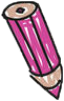 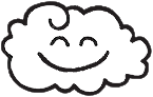 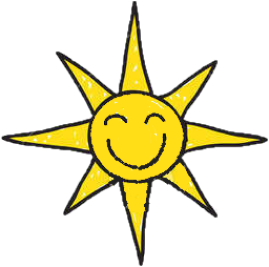 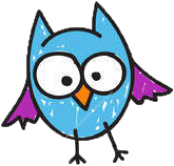 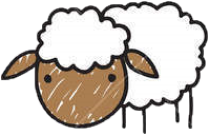 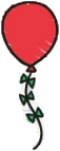 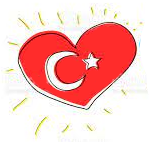 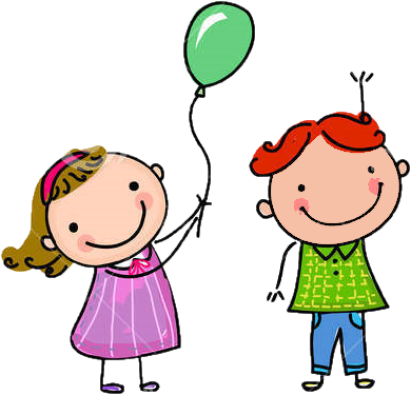 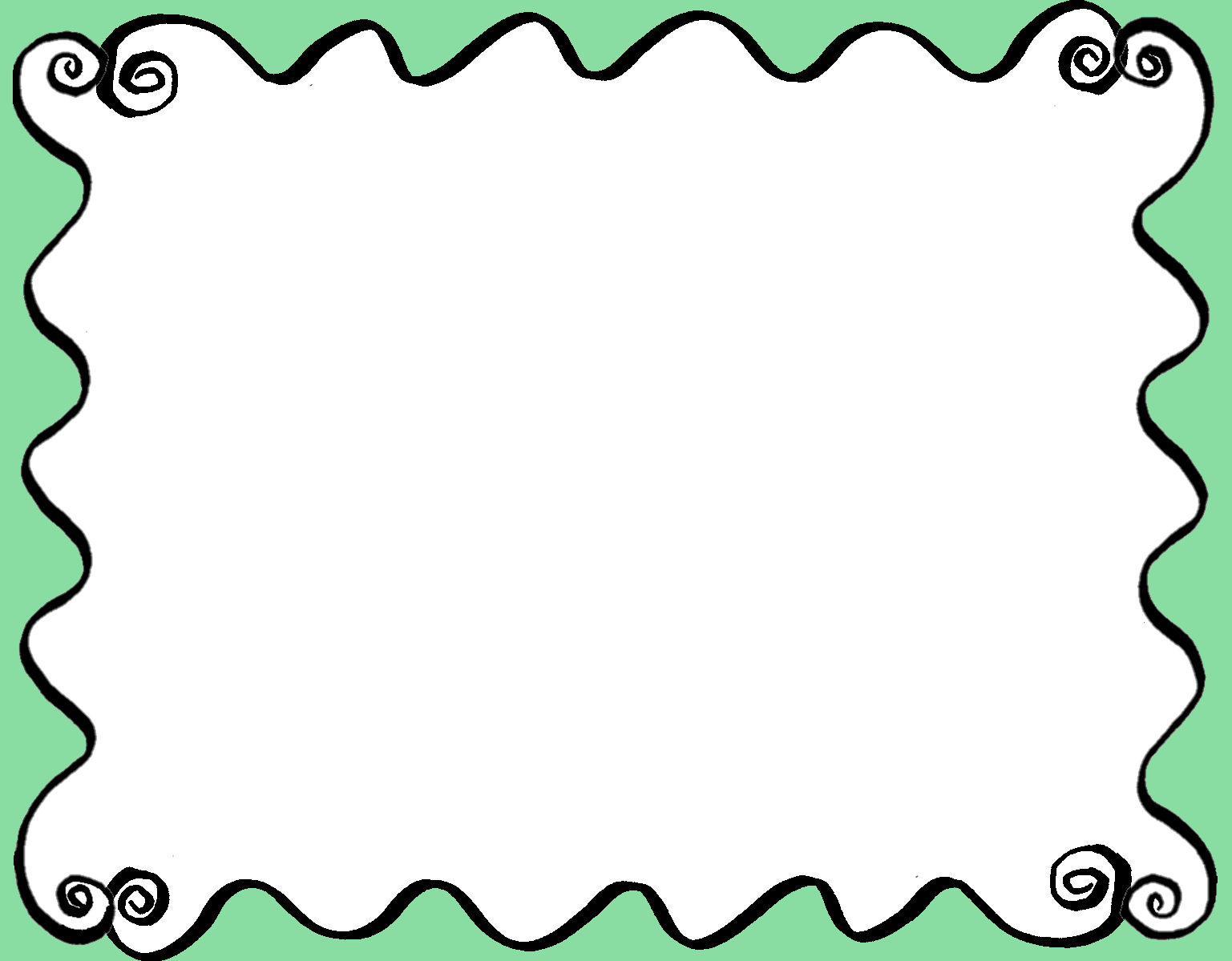 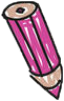 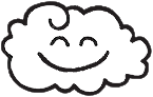 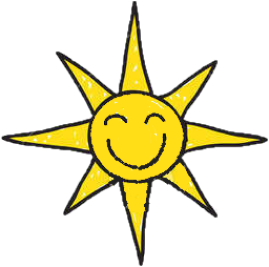 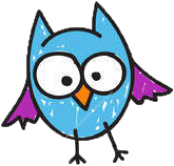 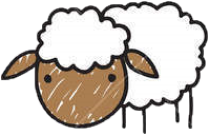 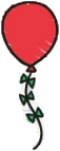 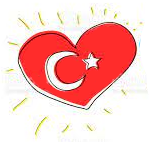 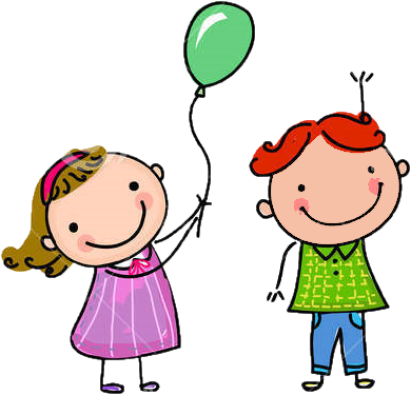 PAZARTESİSALIÇARŞAMBAPERŞEMBECUMA2Dünya Çocuk Günü3Mavili Mavili  4Hayvanlar Benim Dostum5Ben Varım!6Duygular ve Durumlar9 Zorbalar Giremez!10Benim Sevdiklerim, Zevklerim		11Canım Ailem12Hayatımda Kimler Var?13Dünya Afet Riskini Azaltma Günü16Tehlikeler Uzak Dursun17Bir Günüm18Kibar Çocuğumdur Ben :)19Sarı Sapsarı20Sayılar Ülkesine Yolculuk23 1 Ve 224 ‘A’ Sesi25 Atatürk Albümüm Ve 2 Farkındalığı   26 Atatürk’ü Tanıyorum27 Bayram Hazırlığı30 Marakası Salla31 Neler Öğrendik?